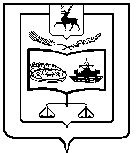 АДМИНИСТРАЦИЯ ВОЗДВИЖЕНСКОГО СЕЛЬСОВЕТАВОСКРЕСЕНСКОГО МУНИЦИПАЛЬНОГО РАЙОНА НИЖЕГОРОДСКОЙ ОБЛАСТИПОСТАНОВЛЕНИЕВ целях усиления контроля  за санитарным состоянием содержания территорий, обеспечения чистоты и порядка, создания благоприятных условий жизни населения, администрация Воздвиженского сельсовета постановляет:1.Утвердить прилагаемые Правила благоустройства на территории Воздвиженского сельсовета ( далее Правила).2.Рекомендовать организациям и предприятиям,  находящимся на территории Воздвиженского сельсовета руководствоваться настоящими Правилами  при  благоустройстве территорий.3. Настоящее постановление обнародовать и разместить на Интернет-сайте администрации района4.Контоль за исполнением настоящего постановления оставляю за собой.   Глава администрации:                                       И.Н.ОхотниковПравила по благоустройству Воздвиженского сельсоветаРаздел 1. ОБЩИЕ ПОЛОЖЕНИЯ1.1. Правила по благоустройству устанавливают общие параметры и рекомендуемое минимальное сочетание элементов благоустройства для создания безопасной, удобной и привлекательной среды территории Воздвиженского сельсовета.1.2. Правила применяются при проектировании, контроле за осуществлением мероприятий по благоустройству территории, эксплуатации благоустроенных территорий.1.3.	Проектирование и эксплуатация элементов благоустройства обеспечивают требования охраны здоровья человека, исторической и природной среды, создают технические возможности беспрепятственного передвижения маломобильных групп населения по территории Воздвиженского сельсовета.1.4. Нормы и требования в сфере внешнего благоустройства, связанные с санитарным содержанием территорий1, организации уборки и обеспечения чистоты и порядка на территории Воздвиженского сельсовета, не отраженные в настоящих Правилах, регулируются законом Нижегородской области от 10.09.2010 г. № 144-З «Об обеспечении чистоты и порядка на территории Нижегородской области».1.5. В настоящих Правилах применяются следующие термины с соответствующими определениями:Благоустройство территории - комплекс мероприятий по инженерной подготовке и обеспечению безопасности, озеленению, устройству покрытий, освещению, размещению малых архитектурных форм и объектов монументального искусства.Элементы благоустройства территории - декоративные, технические, планировочные, конструктивные устройства, растительные компоненты, различные виды оборудования и оформления, малые архитектурные формы, некапитальные нестационарные сооружения, наружная реклама и информация, используемые как составные части благоустройства.Объекты благоустройства территории - территории Воздвиженского сельсовета, на которых осуществляется деятельность по благоустройству: площадки, дворы, а также территории, выделяемые по принципу единой градостроительной регламентации (охранные зоны) или визуально-пространственного восприятия (площадь с застройкой, улица с прилегающей территорией и застройкой), другие территории Воздвиженского сельсовета.Уборка территорий - вид деятельности, связанный со сбором, вывозом в специально отведенные места отходов производства и потребления, другого мусора, снега, а также иные мероприятия, направленные на обеспечение экологического и санитарно-эпидемиологического благополучия населения и охрану окружающей среды.Раздел 2. ЭЛЕМЕНТЫ БЛАГОУСТРОЙСТВА ТЕРРИТОРИИ 2.1. Элементы инженерной подготовки и защиты территорииЭлементы инженерной подготовки и защиты территории обеспечивают безопасность и удобство пользования территорией, ее защиту от неблагоприятных явлений природного и техногенного воздействия в связи с новым строительством или реконструкцией. Проектирование элементов инженерной подготовки и защиты территории производится в составе мероприятий по организации рельефа и стока поверхностных вод.Задачи организации рельефа при проектировании благоустройства следует определять в зависимости от функционального назначения территории и целей ее преобразования и реконструкции. Организацию рельефа реконструируемой территории, как правило, следует ориентировать на максимальное сохранение рельефа, почвенного покрова, имеющихся зеленых насаждений, условий существующего поверхностного водоотвода.При организации рельефа предусматривать снятие плодородного слоя почвы толщиной 150- и оборудование места для его временного хранения, а если подтверждено отсутствие в нем сверхнормативного загрязнения любых видов - меры по защите от загрязнения. При проведении подсыпки грунта на территории допускается использовать только минеральные грунты и верхние плодородные слои почвы.Рекомендуется проводить укрепление откосов. Выбор материала и технологии укрепления зависят от местоположения откоса, предполагаемого уровня механических нагрузок на склон, крутизны склона и формируемой среды.2.1.5.На территориях зон особо охраняемых природных территорий для укрепления откосов открытых русел водоемов рекомендуется использовать материалы и приемы, сохраняющие естественный вид берегов: нетканые синтетические материалы, покрытие типа «соты», одерновку, ряжевые деревянные берегоукрепления, естественный камень, песок, валуны, посадки растений и т.п.2.1.6. При проектировании стока поверхностных вод следует руководствоваться СНиП 2.04.03. При организации стока следует обеспечивать комплексное решение вопросов организации рельефа и устройства открытой системы водоотводных устройств: водосточных труб (водостоков), лотков, кюветов. Проектирование поверхностного водоотвода рекомендуется осуществлять с минимальным объемом земляных работ и предусматривающий сток воды со скоростями, исключающими возможность эрозии почвы.2.1.7. Минимальные и максимальные уклоны следует назначать с учетом неразмывающих скоростей воды, которые принимаются в зависимости от вида покрытия водоотводящих элементов. 2.1.8.На территориях объектов рекреации водоотводные лотки могут обеспечивать сопряжение покрытия пешеходной коммуникации с газоном, их рекомендуется выполнять из элементов мощения (плоского булыжника, колотой или пиленой брусчатки, каменной плитки и др.), стыки допускается замоноличивать раствором высококачественной глины.2.2. ОзеленениеОзеленение - элемент благоустройства и ландшафтной организации территории, обеспечивающий формирование среды Воздвиженского сельсовета с активным использованием растительных компонентов, а также поддержание ранее созданной или изначально существующей природной среды на территории Воздвиженского сельсовета.Основными типами насаждений и озеленения могут являться: массивы, группы, солитеры, живые изгороди, кулисы, боскеты, шпалеры, газоны, цветники, различные виды посадок (аллейные, рядовые, букетные и др.). В зависимости от выбора типов насаждений определяется объёмно-пространственная структура насаждений и обеспечивается визуально-композиционные и функциональные связи участков озелененных территорий между собой и с застройкой населенного пункта.На территории Воздвиженского сельсовета могут использоваться два вида озеленения: стационарное - посадка растений в грунт и мобильное - посадка растений в специальные передвижные емкости (контейнеры, вазоны и т.п.). При проектировании озеленения следует учитывать: минимальные расстояния посадок деревьев и кустарников до инженерных сетей, зданий и сооружений, размеры комов, ям и траншей для посадки насаждений. Рекомендуется соблюдать максимальное количество насаждений на различных территориях населенного пункта.Проектирование озеленения и формирование системы зеленых насаждений на территории Воздвиженского сельсовета следует вести с учетом факторов потери (в той или иной степени) способности экосистем к саморегуляции. 2.3. Виды покрытий2.3.1.	Покрытия поверхности обеспечивают на территории Воздвиженского сельсовета условия безопасного и комфортного передвижения, а также – формируют архитектурно-художественный облик среды. Для целей благоустройства территории определять следующие виды покрытий:твердые (капитальные) - монолитные или сборные, выполняемые из асфальтобетона, цементобетона, природного камня и т.п. материалов;мягкие (некапитальные) - выполняемые из природных или искусственных сыпучих материалов (песок, щебень, гранитные высевки, керамзит, резиновая крошка и др.), находящихся в естественном состоянии, сухих смесях, уплотненных или укрепленных вяжущими;2.3.2.	Применяемый в проекте вид покрытия следует устанавливать прочным, ремонтопригодным, экологичным, не допускающим скольжения. Выбор видов покрытия следует принимать в соответствии с их целевым назначением: твердых - с учетом возможных предельных нагрузок, характера и состава движения, противопожарных требований, действующих на момент проектирования; мягких - с учетом их специфических свойств при благоустройстве отдельных видов территорий (детских, спортивных площадок, площадок для выгула собак, прогулочных дорожек и т.п. объектов); газонных и комбинированных, как наиболее экологичных.2.3.3.	Твердые виды покрытия рекомендуется устанавливать с шероховатой поверхностью с коэффициентом сцепления в сухом состоянии не менее 0,6, в мокром – не менее 0,4. 2.3.4.Следует предусматривать уклон поверхности твердых видов покрытия, обеспечивающий отвод поверхностных вод  - не менее 5 %о. Максимальные уклоны следует назначать в зависимости от условий движения транспорта и пешеходов.2.4. Сопряжения поверхностей2.4.1.	К элементам сопряжения поверхностей обычно относят различные виды бортовых камней, пандусы, ступени, лестницы.Бортовые камниНа стыке тротуара и проезжей части, как правило, следует устанавливать дорожные бортовые камни. Бортовые камни рекомендуется устанавливать с нормативным превышением над уровнем проезжей части не менее , которое должно сохраняться и в случае ремонта поверхностей покрытий. Ступени, лестницы, пандусы2.4.4.	При уклонах пешеходных коммуникаций более 60 %о следует предусматривать устройство лестниц. На основных пешеходных коммуникациях в местах размещения учреждений здравоохранения и других объектов массового посещения, ступени и лестницы следует предусматривать при уклонах более 50 %о, обязательно сопровождая их пандусом. При пересечении основных пешеходных коммуникаций с проездами или в иных случаях, оговоренных в задании на проектирование, следует предусматривать бордюрный пандус для обеспечения спуска с покрытия тротуара на уровень дорожного покрытия.2.4.5.	При проектировании открытых лестниц на перепадах рельефа высоту ступеней следует назначать не более , ширину - не менее  и уклон 10-20 %о в сторону вышележащей ступени. После каждых 10-12 ступеней рекомендуется устраивать площадки длиной не менее . Край первых ступеней лестниц при спуске и подъеме рекомендуется выделять полосами яркой контрастной окраски. Все ступени наружных лестниц в пределах одного марша следует устанавливать одинаковыми по ширине и высоте подъема ступеней. При проектировании лестниц в условиях реконструкции сложившихся территорий населенного пункта высота ступеней может быть увеличена до , а ширина ступеней и длина площадки - уменьшена до  и  соответственно.2.4.6.	Пандус обычно выполняется из нескользкого материала с шероховатой текстурой поверхности без горизонтальных канавок. При отсутствии ограждающих пандус конструкций следует предусматривать ограждающий бортик высотой не менее  и поручни. Уклон пандуса зависит от высоты подъема .При повороте пандуса или его протяженности более , не реже, чем через каждые  предусматривать горизонтальные площадки размером 1,5x1,5 м. На горизонтальных площадках по окончании спуска следует проектировать дренажные устройства. Горизонтальные участки пути в начале и конце пандуса следует выполнять отличающимися от окружающих поверхностей текстурой и цветом.По обеим сторонам лестницы или пандуса предусматривать поручни на высоте 800- круглого или прямоугольного сечения, удобного для охвата рукой и отстоящего от стены на . При ширине лестниц  и более следует предусматривать разделительные поручни. Длину поручней следует устанавливать больше длины пандуса или лестницы с каждой стороны не менее, чем на , с округленными и гладкими концами поручней. При проектировании рекомендуется предусматривать конструкции поручней, исключающие соприкосновение руки с металлом. Для обеспечения доступной безбарьерной среды для маломобильной группы населения учитывать существующие нормы и правила.2.5. ОгражденияВ целях благоустройства на территории Воздвиженского  сельсовета предусматривать применение различных видов ограждений, которые различаются: по назначению (декоративные, защитные, их сочетание), высоте (низкие - 0,3-, средние - 1,1-, высокие - 1,8-), виду материала (металлические, железобетонные и др.), степени проницаемости для взгляда (прозрачные, глухие), степени стационарности (постоянные, временные, передвижные).Проектирование ограждений производить в зависимости от их местоположения и назначения согласно ГОСТам, каталогам сертифицированных изделий, проектам индивидуального проектирования.2.5.2.1.Ограждение территорий памятников историко-культурного наследия выполнять в соответствии с регламентами, установленными для данных территорий.На территориях общественного, жилого, рекреационного назначения запрещается проектирование глухих и железобетонных ограждений. Рекомендуется применение декоративных металлических ограждений.2.5.3. Рекомендуется   предусматривать   размещение   защитных   металлических ограждений высотой не менее  в местах примыкания газонов к проездам, стоянкам автотранспорта, в местах возможного наезда автомобилей на газон и вытаптывания троп через газон. Ограждения рекомендуется размещать на территории газона с отступом от границы примыкания порядка 0,2-.2.6. Малые архитектурные формы2.6.1.	К малым архитектурным формам (МАФ) относятся: элементы монументально-декоративного оформления, устройства для оформления мобильного озеленения, садовая мебель, коммунально-бытовое и техническое оборудование на территории Воздвиженского сельсовета. При проектировании и выборе малых архитектурных форм рекомендуется пользоваться каталогами сертифицированных изделий. Для зон исторической застройки малые архитектурные формы рекомендуется проектировать на основании индивидуальных проектных разработок.Устройства для оформления озеленения2.6.2.	Для оформления мобильного озеленения рекомендуется применять следующие виды устройств: цветочницы, вазоны. Цветочницы, вазоны - небольшие емкости с растительным грунтом, в которые высаживаются цветочные растения.Мебель Воздвиженского сельсовета2.6.4.	К мебели Владимирского сельсовета относятся: различные виды скамей отдыха, размещаемые на территории общественных пространств, рекреаций; скамей и столов - на площадках для настольных игр, летних кафе и др.2.6.4.1. В зонах отдыха, детских площадках может допускаться установка скамей на мягкие виды покрытия. При наличии фундамента его части рекомендуется выполнять не выступающими над поверхностью земли. Высоту скамьи для отдыха взрослого человека от уровня покрытия до плоскости сидения рекомендуется принимать в пределах 420-. Поверхности скамьи для отдыха рекомендуется выполнять из дерева, с различными видами водоустойчивой обработки (предпочтительно -пропиткой).2.6.4.2.	На территории особо охраняемых природных территорий возможно выполнять скамьи и столы из древесных пней-срубов, бревен и плах, не имеющих сколов и острых углов.Уличное коммунально-бытовое оборудование2.6.5.	Уличное коммунально-бытовое оборудование обычно представлено различными видами мусоросборников - контейнеров и урн. Основными требованиями при выборе того или иного вида коммунально-бытового оборудования могут являться: экологичность, безопасность (отсутствие острых углов), удобство в пользовании, легкость очистки, привлекательный внешний вид.2.6.5.1. Для сбора бытового мусора на улицах, площадях, объектах рекреации рекомендуется применять малогабаритные (малые) контейнеры (менее 0,5 куб.м) и (или) урны, устанавливая их у входов: в объекты торговли и общественного питания, другие учреждения общественного назначения, На территории объектов рекреации расстановку малых контейнеров и урн следует предусматривать у скамей, некапитальных нестационарных сооружений и уличного технического оборудования, ориентированных на продажу продуктов питания. Кроме того, урны следует устанавливать на остановках общественного транспорта. Во всех случаях следует предусматривать расстановку, не мешающую передвижению пешеходов, проезду инвалидных и детских колясок.Уличное техническое оборудование2.6.6.	К уличному техническому оборудованию относятся: укрытия таксофонов, почтовые ящики, торговые палатки, элементы инженерного оборудования.Установка уличного технического оборудования должна обеспечивать удобный подход к оборудованию и соответствовать разделу 3 СНиП 35-01.При установке таксофонов на территориях общественного, жилого, рекреационного назначения рекомендуется предусматривать их электроосвещение. Места размещения таксофонов рекомендуется проектировать в максимальном приближении от мест присоединения закладных устройств канала (трубы) телефонной канализации и канала (трубы) для электроосвещения. Кроме этого, рекомендуется не менее одного из таксофонов (или одного в каждом ряду) устанавливать на такой высоте, чтобы уровень щели монетоприемника от покрытия составлял ; уровень приемного отверстия почтового ящика рекомендуется располагать от уровня покрытия на высоте .2.6.7. Рекомендуется выполнять оформление элементов инженерного оборудования, не нарушающей уровень благоустройства формируемой среды, ухудшающей условия передвижения, противоречащей техническим условиям, в том числе:крышки люков смотровых колодцев, расположенных на территории пешеходных коммуникаций (в т.ч. уличных переходов), следует проектировать, как правило, в одном уровне с покрытием прилегающей поверхности, в ином случае перепад отметок не превышающий , а зазоры между краем люка и покрытием тротуара - не более ;2.7. Игровое и спортивное оборудование2.7.1.	Игровое и спортивное оборудование на территории Воздвиженского сельсовета представлено игровыми, физкультурно-оздоровительными устройствами, сооружениями и (или) их комплексами. При выборе состава игрового и спортивного оборудования для детей и подростков рекомендуется обеспечивать соответствие оборудования анатомо-физиологическим особенностям разных возрастных групп.Игровое оборудование2.7.2.	Следует учитывать, что игровое оборудование должно соответствовать требованиям санитарно-гигиенических норм, охраны жизни и здоровья ребенка, быть удобным в технической эксплуатации, эстетически привлекательным. Рекомендуется применение модульного оборудования, обеспечивающего вариантность сочетаний элементов.2.7.3.	Рекомендуется предусматривать следующие требования к материалу игрового оборудования и условиям его обработки:-	деревянное оборудование выполненное из твердых пород дерева со специальной обработкой, предотвращающей гниение, усыхание, возгорание, сколы; отполированное, острые углы закруглены;-	металл следует применять преимущественно для несущих конструкций оборудования, иметь надежные соединения и соответствующую обработку (влагостойкая покраска, антикоррозийное покрытие); рекомендуется применять металлопластик (не травмирует, не ржавеет, морозоустойчив);бетонные и железобетонные элементы оборудования следует выполнять из бетона марки не ниже 300, морозостойкостью не менее 150, иметь гладкие поверхности;оборудование из пластика и полимеров следует выполнять с гладкой поверхностью и яркой, чистой цветовой гаммой окраски, не выцветающей от воздействия климатических факторов.2.7.4.	В требованиях к конструкциям игрового оборудования рекомендуется исключать острые углы, застревание частей тела ребенка, их попадание под элементы оборудования в состоянии движения; поручни оборудования должны полностью охватываться рукой ребенка; для оказания экстренной помощи детям в комплексы игрового оборудования при глубине внутреннего пространства более  необходимо предусматривать возможность доступа внутрь в виде отверстий (не менее двух) диаметром не менее .2.7.5.	При размещении игрового оборудования на детских игровых площадках рекомендуется соблюдать минимальные расстояния безопасности.Спортивное оборудование2.7.6.	Спортивное оборудование предназначено для всех возрастных групп населения, размещается на спортивных, физкультурных площадках. Спортивное оборудование в виде специальных физкультурных снарядов и тренажеров может быть как заводского изготовления, так и выполненным из бревен и брусьев со специально обработанной поверхностью, исключающей получение травм (отсутствие трещин, сколов и т.п.). При размещении следует руководствоваться каталогами сертифицированного оборудования.2.8. Освещение и осветительное оборудованиеВ различных градостроительных условиях рекомендуется предусматривать функциональное, архитектурное и информационное освещение.При проектировании каждой из трех основных групп осветительных установок (функционального, архитектурного освещения, световой информации) рекомендуется обеспечивать:количественные и качественные показатели, предусмотренные действующими нормами искусственного освещения селитебных территорий и наружного архитектурного освещения (СНиП 23-05);надежность работы установок согласно Правилам устройства электроустановок (ПУЭ), безопасность населения, обслуживающего персонала и, в необходимых случаях, защищенность от вандализма;экономичность и энергоэффективность применяемых установок, рациональное распределение и использование электроэнергии;эстетика элементов осветительных установок, их дизайн, качество материалов и изделий с учетом восприятия в дневное и ночное время;-	удобство обслуживания и управления при разных режимах работы установок.Функциональное освещение2.8.3.	Функциональное освещение (ФО) осуществляется стационарными установками освещения дорожных покрытий и пространств в транспортных и пешеходных зонах.2.8.3.1.	В обычных установках светильники рекомендуется располагать на опорах (венчающие, консольные), подвесах или фасадах (бра, плафоны) на высоте от 3 до . Их рекомендуется применять в транспортных и пешеходных зонах как наиболее традиционные.Архитектурное освещение2.8.4. К временным установкам архитектурного освещения (АО) относится праздничная иллюминация: световые гирлянды, сетки, контурные обтяжки, светографические элементы, панно и объемные композиции из ламп накаливания, разрядных, светодиодов, световодов, световые проекции, лазерные рисунки и т.п.2.8.5.	В целях архитектурного освещения могут использоваться также установки ФО - для монтажа прожекторов, нацеливаемых на фасады зданий, сооружений, зеленых насаждений, для иллюминации, световой информации и рекламы, элементы которых могут крепиться на опорах уличных светильников.Источники светаВ стационарных установках ФО и АО рекомендуется применять энергоэффективные источники света, эффективные осветительные приборы и системы, качественные по дизайну и эксплуатационным характеристикам изделия и материалы: опоры, кронштейны, защитные решетки, экраны и конструктивные элементы, отвечающие требованиям действующих национальных стандартов.Источники света в установках ФО рекомендуется выбирать с учетом требований, улучшения ориентации, формирования благоприятных зрительных условий, а также, в случае необходимости, светоцветового зонирования.2.8.8.	В установках АО рекомендуется к использованию источники белого или цветного света с учетом формируемых условия световой и цветовой адаптации и суммарный зрительный эффект, создаваемый совместным действием осветительных установок всех групп, особенно с хроматическим светом, функционирующих в конкретном пространстве населенного пункта или световом ансамбле.Освещение транспортных и пешеходных зон.2.8.9.	В установках ФО транспортных и пешеходных зон рекомендуется применять осветительные приборы направленного в нижнюю полусферу прямого, рассеянного или отраженного света. Применение светильников с неограниченным светораспределением (типа шаров из прозрачного или светорассеивающего материала) допускается в установках: газонных, на фасадах (типа бра и плафонов) и на опорах с венчающими и консольными приборами. Установка последних рекомендуется на озелененных территориях или на фоне освещенных фасадов зданий, сооружений, склонов рельефа.Выбор типа, расположения и способа установки светильников ФО транспортных и пешеходных зон рекомендуется осуществлять с учетом формируемого масштаба светопространств. Над проезжей частью улиц, дорог и площадей светильники на опорах рекомендуется устанавливать на высоте не менее . В пешеходных зонах высота установки светильников на опорах может приниматься, как правило, не менее  и не более . Светильники (бра, плафоны) для освещения проездов, тротуаров и площадок, расположенных у зданий, рекомендуется устанавливать на высоте не менее .2.8.13. Опоры уличных светильников для освещения проезжей части уличной сети местного значения могут располагаться на расстоянии не менее  от лицевой грани бортового камня до цоколя опоры. Следует учитывать, что опора не должна находиться между пожарным гидрантом и проезжей частью улиц и дорог.2.8.14.	Опоры на пересечениях магистральных улиц и дорог, как правило, устанавливаются до начала закругления тротуаров и не ближе  от различного рода въездов, не нарушая единого строя линии их установки.Режимы работы осветительных установок2.8.15. При проектировании всех групп осветительных установок (ФО, АО,) в целях рационального использования электроэнергии и обеспечения визуального разнообразия среды населенного пункта в темное время суток рекомендуется предусматривать следующие режимы их работы:вечерний будничный режим, когда функционируют все стационарные установки ФО, АО, за исключением систем праздничного освещения;ночной дежурный режим, когда в установках ФО, АО может отключаться часть осветительных приборов, допускаемая нормами освещенности и распоряжениями администрации;праздничный режим, когда функционируют все стационарные и временные осветительные установки групп в часы суток и дни недели, определяемые администрацией населенного пункта;сезонный режим, предусматриваемый главным образом в рекреационных зонах для стационарных и временных установок ФО и АО в определенные сроки (зимой, осенью).2.8.16.	Включение всех групп осветительных установок независимо от их ведомственной принадлежности может производиться вечером при снижении уровня естественной освещенности до 20 лк. Отключение рекомендуется производить:-	установок ФО - утром при повышении освещенности до 10 лк; время возможного отключения части уличных светильников при переходе с вечернего на ночной режим устанавливается    администрацией    населенного    пункта. установок АО - в соответствии с решением администрации, которая для большинства освещаемых объектов назначает вечерний режим в зимнее и летнее полугодие до полуночи и до часу ночи соответственно.2.9. Средства наружной рекламы и информации2.9.1. Размещение средств наружной рекламы и информации на территории населенного пункта производить в соответствии с регламентом «Выдача разрешений на установку рекламной конструкции на территории Воскресенского муниципального района Нижегородской области, аннулирование таких разрешений, выдача предписаний о демонтаже самовольно установленных вновь рекламных конструкций».2.10. Некапитальные нестационарные сооружения2.10.1. Некапитальными нестационарными обычно являются сооружения, выполненные из легких конструкций, не предусматривающих устройство заглубленных фундаментов и подземных сооружений - это объекты мелкорозничной торговли, попутного бытового обслуживания и питания, остановочные павильоны, наземные туалетные кабины, боксовые гаражи, другие объекты некапитального характера. Следует иметь ввиду, что отделочные материалы сооружений должны отвечать санитарно-гигиеническим требованиям, нормам противопожарной безопасности, архитектурно-художественным требованиям дизайна и освещения, характеру сложившейся среды населенного пункта и условиям долговременной эксплуатации. При остеклении витрин рекомендуется применять безосколочные, ударостойкие материалы, безопасные упрочняющие многослойные пленочные покрытия, поликарбонатные стекла. При проектировании мини- маркетов, мини-рынков, торговых рядов рекомендуется применение быстро воз водимых модульных комплексов, выполняемых из легких конструкций.2.10.2.	Размещение некапитальных нестационарных сооружений на территориях Воздвиженского сельсовета, как правило, не должно мешать пешеходному движению, нарушать противопожарные требования, условия инсоляции территории и помещений, рядом с которыми они расположены, ухудшать визуальное восприятие среды населенного пункта и благоустройство территории и застройки. При размещении сооружений в границах охранных зон зарегистрированных памятников культурного наследия (природы) и в зонах особо охраняемых природных территорий параметры сооружений (высота, ширина, протяженность) функциональное назначение и прочие условия их размещения рекомендуется согласовывать с уполномоченными органами охраны памятников, природопользования и охраны окружающей среды.Следует учитывать, что не допускается размещение некапитальных нестационарных сооружений на газонах, площадках (детских, отдыха, спортивных, транспортных стоянок),  - от окон жилых помещений, перед витринами торговых предприятий,  - от ствола дерева.2.10.3.	Сооружения предприятий мелкорозничной торговли, бытового обслуживания и питания рекомендуется размещать на территориях пешеходных зон. Сооружения рекомендуется устанавливать на твердые виды покрытия, оборудовать осветительным оборудованием, урнами и малыми контейнерами для мусора, сооружения питания - туалетными кабинами (при отсутствии общественных туалетов на прилегающей территории в зоне доступности ).Размещение остановочных павильонов рекомендуется предусматривать в местах остановок наземного пассажирского транспорта. Для установки павильона рекомендуется предусматривать площадку с твердыми видами покрытия размером 2,0x5,0 м и более. Расстояние от края проезжей части до ближайшей конструкции павильона рекомендуется устанавливать не менее , расстояние от боковых конструкций павильона до ствола деревьев - не менее  для деревьев с компактной кроной. Размещение туалетных кабин рекомендуется предусматривать на активно посещаемых территориях населенного пункта при отсутствии или недостаточной пропускной способности общественных туалетов: в местах проведения массовых мероприятий, а также - при некапитальных нестационарных сооружениях питания. 2.11. Оформление и оборудование зданий и сооруженийПроектирование оформления и оборудования зданий и сооружений обычно включает: колористическое решение внешних поверхностей стен, отделку крыши, некоторые вопросы оборудования конструктивных элементов здания (входные группы, цоколи и др.), размещение антенн, водосточных труб, отмостки, домовых знаков, защитных сеток и т.п.Колористическое решение зданий и сооружений рекомендуется проектировать с учетом концепции общего цветового решения застройки улиц и территорий Воздвиженского сельсовета.Возможность остекления лоджий и балконов, замене рам, окраске стен в исторических центрах населенных пунктов рекомендуется устанавливать в составе градостроительного регламента.Размещение наружных кондиционеров и антенн-«тарелок» на зданиях, расположенных вдоль главных улиц населенного пункта, рекомендуется предусматривать со стороны дворовых фасадов.2.11.3.	На зданиях и сооружениях населенного пункта рекомендуется предусматривать размещение следующих домовых знаков: указатель наименования улицы, площади,  указатель номера дома, указатель номера подъезда и квартир, международный символ доступности объекта для инвалидов, флагодержатели, памятные доски, полигонометрический знак, указатель пожарного гидранта, указатель грунтовых геодезических знаков, указатели камер магистрали и колодцев водопроводной сети, указатель сооружений подземного газопровода. Состав домовых знаков на конкретном здании и условия их размещения рекомендуется определять функциональным назначением и местоположением зданий относительно улично-дорожной сети. Наименование улицы должно размещаться на зданиях, расположенных в начале и конце улиц и на их пересечении.2.11.4.	Для обеспечения поверхностного водоотовода от зданий и сооружений по их периметру рекомендуется предусматривать устройство отмостки с надежной гидроизоляцией. Уклон отмостки рекомендуется принимать не менее 10 %о в сторону от здания. Ширину отмостки для зданий и сооружений рекомендуется принимать 0,8-. В случае примыкания здания к пешеходным коммуникациям, роль отмостки обычно выполняет тротуар с твердым видом покрытия.2.11.5. При организации стока воды со скатных крыш через водосточные трубы рекомендуется:не нарушать пластику фасадов при размещении труб на стенах здания, обеспечивать герметичность стыковых соединений и требуемую пропускную способность, исходя из расчетных объемов стока воды;не допускать высоты свободного падения воды из выходного отверстия трубы более ;-	предусматривать в местах стока воды из трубы наличие твердого покрытия с уклоном не менее 5 %с в направлении водоотводных лотков, либо - устройство лотков в покрытии.-	предусматривать устройство дренажа в местах стока воды из трубы на газон или иные мягкие виды покрытия.2.11.6. Входные группы зданий жилого и общественного назначения рекомендуется оборудовать осветительным оборудованием, навесом (козырьком), элементами сопряжения поверхностей (ступени и т.п.), устройствами и приспособлениями для перемещения инвалидов и маломобильных групп населения (пандусы, перила и пр.).Рекомендуется предусматривать при входных группах площадки с твердыми видами покрытия и различными приемами озеленения. Организация площадок при входах может быть предусмотрена как в границах территории участка, так и на прилегающих к входным группам общественных территориях населенного пункта.2.12. Площадки2.12.1. На территории населенного пункта рекомендуется проектировать следующие виды площадок: для игр детей, отдыха взрослых, занятий спортом, установки мусоросборников, выгула и дрессировки собак, стоянок автомобилей. Размещение площадок в границах охранных зон зарегистрированных памятников культурного наследия и зон особо охраняемых природных территорий рекомендуется согласовывать с уполномоченными органами охраны памятников, природопользования и охраны окружающей среды.Детские площадки2.12.2. Детские площадки обычно предназначены для игр и активного отдыха детей разных возрастов: преддошкольного (до 3 лет), дошкольного (до 7 лет), младшего и среднего школьного возраста (7-12 лет). Площадки могут быть организованы в виде отдельных площадок для разных возрастных групп или как комплексные игровые площадки с зонированием по возрастным интересам. Расстояние от окон жилых домов и общественных зданий до границ детских площадок дошкольного возраста рекомендуется принимать не менее , младшего и среднего школьного возраста - не менее , комплексных игровых площадок - не менее . Детские площадки для дошкольного и преддошкольного возраста рекомендуется размещать на участке жилой застройки.Площадки для игр детей на территориях жилого назначения рекомендуется проектировать из расчета 0,5-0,7 кв.м на 1 жителя. Размеры и условия размещения площадок рекомендуется проектировать в зависимости от возрастных групп детей и места размещения жилой застройки.Площадки детей преддошкольного возраста могут иметь незначительные размеры (50-75 кв.м), размещаться отдельно или совмещаться с площадками для тихого отдыха взрослых - в этом случае общую площадь площадки рекомендуется устанавливать не менее 80 кв.м.Оптимальный размер игровых площадок рекомендуется устанавливать для детей дошкольного возраста - 70-150 кв.м, школьного возраста - 100-300 кв.м. При этом возможно объединение площадок дошкольного возраста с площадками отдыха взрослых (размер площадки - не менее 150 кв.м). Соседствующие детские и взрослые площадки рекомендуется разделять густыми зелеными посадками и (или) декоративными стенками.2.12.5. Детские площадки рекомендуется изолировать от проездов, разворотных площадок, гостевых стоянок, площадок для установки мусоросборников, участков постоянного и временного хранения автотранспортных средств. Подходы к детским площадкам не следует организовывать с проездов. При условии изоляции детских площадок зелеными насаждениями (деревья,  кустарники) минимальное расстояние от границ детских площадок до стоянок и участков постоянного и временного хранения автотранспортных средств рекомендуется принимать согласно СанПиН, площадок мусоросборников - .2.12.6.	При реконструкции детских площадок во избежание травматизма рекомендуется предотвращать наличие на территории площадки выступающих корней или нависающих низких веток, остатков старого, срезанного оборудования (стойки, фундаменты), находящихся над поверхностью земли, незаглубленных в землю металлических перемычек (как правило, у турников и качелей). При реконструкции прилегающих территорий детские площадки следует изолировать от мест ведения работ и складирования строительных материалов.2.12.7.	Обязательный перечень элементов благоустройства территории на детской площадке обычно включает: мягкие виды покрытия, элементы сопряжения поверхности площадки с газоном, озеленение, игровое оборудование, скамьи и урны, осветительное оборудование.2.12.7.1. Мягкие виды покрытия (песчаное, уплотненное песчаное на грунтовом основании) рекомендуется предусматривать на детской площадке в местах расположения игрового оборудования и других, связанных с возможностью падения детей. Места установки скамеек рекомендуется оборудовать твердыми видами покрытия или фундаментом. 2.12.7.3.	Детские площадки рекомендуется озеленять посадками деревьев и кустарника, с учетом их инсоляции в течение 5 часов светового дня. Деревья с восточной и северной стороны площадки должны высаживаться не ближе 3-х м, а с южной и западной - не ближе  от края площадки до оси дерева. На площадках дошкольного возраста рекомендуется не допускать применение видов растений с колючками. На всех видах детских площадок рекомендуется не допускать применение растений с ядовитыми плодами.Размещение игрового оборудования следует проектировать с учетом нормативных параметров безопасности.Осветительное оборудование обычно должно функционировать в режиме освещения территории, на которой расположена площадка. Рекомендуется не допускать размещение осветительного оборудования на высоте менее .Площадки отдыхаПлощадки отдыха обычно предназначены для тихого отдыха и настольных игр взрослого населения, их следует размещать на участках жилой застройки. Площадки отдыха рекомендуется устанавливать проходными, примыкать к проездам, между ними и площадкой отдыха рекомендуется предусматривать полосу озеленения (кустарник, деревья) не менее . Расстояние от границы площадки отдыха до мест хранения автомобилей следует принимать согласно СанПиН 2.2.1/2.1.1.1200. Расстояние от окон жилых домов до границ площадок тихого отдыха следует устанавливать не менее , площадок шумных настольных игр - не менее .Площадки отдыха на жилых территориях следует проектировать из расчета 0,1-0,2 кв.м на жителя. Оптимальный размер площадки 50-100 кв.м, минимальный размер площадки отдыха - не менее 15-20 кв.м.. Не рекомендуется объединение тихого отдыха и шумных настольных игр на одной площадке.2.12.10.	Обязательный перечень элементов благоустройства на площадке отдыха обычно включает: твердые виды покрытия, элементы сопряжения поверхности площадки с газоном, озеленение, скамьи для отдыха, скамьи и столы, урны (как минимум, по одной у каждой скамьи), осветительное оборудование.Покрытие площадки рекомендуется проектировать в виде плиточного мощения. При совмещении площадок отдыха и детских площадок не рекомендуется допускать устройство твердых видов покрытия в зоне детских игр.Рекомендуется применять периметральное озеленение, одиночные посадки деревьев и кустарников, цветники, мобильное озеленение. Площадки-лужайки должны быть окружены группами деревьев и кустарников, покрытие -из устойчивых к вытаптыванию видов трав. Не допускается применение растений с ядовитыми плодами.2.12.10.3.	Функционирование осветительного оборудования рекомендуется обеспечивать в режиме освещения территории, на которой расположена площадка.2.12.10.4. Минимальный размер площадки с установкой одного стола со скамьями для настольных игр рекомендуется устанавливать в пределах 12-15 кв.м.Спортивные площадки2.12.11. Спортивные площадки, предназначены для занятий физкультурой и спортом всех возрастных групп населения, их рекомендуется проектировать в составе территорий жилого и рекреационного назначения, участков спортивных сооружений, участков общеобразовательных школ. Проектирование спортивных площадок рекомендуется вести в зависимости от вида специализации площадки. Расстояние от границы площадки до мест хранения легковых автомобилей следует принимать согласно СанПиН 2.2.1/2.1.1.1200.2.12.12.	Размещение и проектирование благоустройства спортивного ядра на территории участков общеобразовательных школ рекомендуется вести с учетом обслуживания населения прилегающей жилой застройки. Минимальное расстояние от границ спортплощадок до окон жилых домов рекомендуется принимать от 20 до  в зависимости от шумовых характеристик площадки. 2.12.13. Перечень элементов благоустройства территории на спортивной площадке включает: мягкие или газонные виды покрытия, спортивное оборудование. Рекомендуется озеленение и ограждение площадки.Озеленение рекомендуется размещать по периметру площадки, высаживая быстрорастущие деревья на расстоянии от края площадки не менее . Не рекомендуется применять деревья и кустарники, имеющие блестящие листья, дающие большое количество летящих семян, обильно плодоносящих и рано сбрасывающих листву. Для ограждения площадки возможно применять вертикальное озеленение.Площадки для установки мусоросборниковПлощадки для установки мусоросборников, - специально оборудованные места, предназначенные для сбора твердых бытовых отходов (ТБО). Наличие таких площадок рекомендуется предусматривать в составе территорий и участков любого функционального назначения, где могут накапливаться ТБО.Площадки следует размещать удаленными от окон жилых зданий, границ участков детских учреждений, мест отдыха на расстояние не менее, чем , на участках жилой застройки - не далее  от входов, считая по пешеходным дорожкам от дальнего подъезда, при этом территория площадки должна примыкать к проездам, но не мешать проезду транспорта. При обособленном размещении площадки (вдали от проездов) рекомендуется предусматривать возможность удобного подъезда транспорта для очистки контейнеров и наличия разворотных площадок ( х ). Рекомендуется проектировать размещение площадок в стороне от уличных фасадов зданий. Территорию площадки рекомендуется располагать в зоне затенения (прилегающей застройкой, навесами или посадками зеленых насаждений).Размер площадки на один контейнер рекомендуется принимать - 2-3 кв.м. Между контейнером и краем площадки размер прохода рекомендуется устанавливать не менее , между контейнерами - не менее . На территории жилого назначения площадки рекомендуется проектировать из расчета 0,03 кв.м на 1 жителя.2.12.17. Перечень элементов благоустройства территории на площадке для установки мусоросборников включает: твердые виды покрытия, элементы сопряжения поверхности площадки с прилегающими территориями, контейнеры для сбора ТБО.Покрытие площадки следует устанавливать аналогичным покрытию транспортных проездов. Уклон покрытия площадки рекомендуется устанавливать составляющим 5-10 %о в сторону проезжей части, чтобы не допускать застаивания воды и скатывания контейнера.Сопряжение площадки с прилегающим проездом, как правило, осуществляется в одном уровне, без укладки бордюрного камня. С газоном - декоративной стенкой высотой 1,0-.Площадки для выгула собакПлощадки для выгула собак рекомендуется размещать на территориях общего пользования свободных от зелёных насаждений, под линиями электропередач с напряжением не более ПО кВт, за пределами санитарной зоны источников водоснабжения первого и второго поясов. Размещение площадки на территориях природного комплекса рекомендуется согласовывать с органами природопользования и охраны окружающей среды.Размеры площадок для выгула собак, размещаемые на территориях жилого назначения рекомендуется принимать 400-600 кв.м, на прочих территориях - до 800 кв.м, в условиях сложившейся застройки можно принимать уменьшенный размер площадок, исходя из имеющихся территориальных возможностей. Расстояние от границы площадки до окон жилых и общественных зданий рекомендуется принимать не менее , а до участков детских учреждений, школ, детских, спортивных площадок, площадок отдыха - не менее .Перечень элементов благоустройства на территории площадки для выгула собак включает: различные виды покрытия, ограждение, скамья (как минимум), урна (как минимум).2.12.20.1. Для покрытия поверхности части площадки, предназначенной для выгула собак, рекомендуется предусматривать выровненную  поверхность, обеспечивающую хороший дренаж, не травмирующую конечности животных (газонное, песчаное, песчано-земляное), а также удобство для регулярной уборки и обновления.2.12.20.2. На территории площадки рекомендуется предусматривать информационный стенд с правилами пользования площадкой.2.13. Пешеходные коммуникации2.13.1. Пешеходные коммуникации обеспечивают пешеходные связи и передвижения на территории Воздвиженского сельсовета. К пешеходным коммуникациям относят: тротуары, аллеи, дорожки, тропинки. При проектировании пешеходных коммуникаций на территории населенного пункта рекомендуется обеспечивать: минимальное количество пересечений с транспортными коммуникациями, непрерывность системы пешеходных коммуникаций, возможность безопасного, беспрепятственного и удобного передвижения людей, включая инвалидов и маломобильные группы населения. В системе пешеходных коммуникаций рекомендуется выделять основные и второстепенные пешеходные связи.При проектировании пешеходных коммуникаций продольный уклон рекомендуется принимать не более 60 %о, поперечный уклон (односкатный или двускатный) - оптимальный 20 %о, минимальный - 5 %о, максимальный - 30 %о. Уклоны пешеходных коммуникаций с учетом обеспечения передвижения инвалидных колясок рекомендуется предусматривать не превышающими: продольный - 50 %о, поперечный - 20 %о. На пешеходных коммуникациях с уклонами 30-60 %о рекомендуется не реже, чем через  устраивать горизонтальные участки длиной не менее . В случаях, когда по условиям рельефа невозможно обеспечить указанные выше уклоны, рекомендуется предусматривать устройство лестниц и пандусов.Раздел 3. БЛАГОУСТРОЙСТВО НА ТЕРРИТОРИЯХ ОБЩЕСТВЕННОГОНАЗНАЧЕНИЯ3.1. Общие положения3.1.1.	Объектами нормирования благоустройства на территориях общественного назначения являются: общественные пространства населенного пункта, участки и зоны общественной застройки, которые в различных сочетаниях формируют все разновидности общественных территорий Воздвиженского сельсовета.3.1.2.	На территориях общественного назначения при благоустройстве рекомендуется обеспечивать: открытость и проницаемость территорий для визуального восприятия (отсутствие глухих оград), условия беспрепятственного передвижения населения (включая маломобильные группы), приемы поддержки исторически сложившейся планировочной структуры и масштаба застройки, достижение стилевого единства элементов благоустройства с окружающей средой населенного пункта.3.2. Общественные пространства3.2.1.	Общественные пространства Воздвиженского сельсовета включают, пешеходные зоны, участки активно посещаемой общественной застройки.3.2.1.1.	Участки общественной застройки с активным режимом посещения, - это учреждения торговли, культуры, искусства, образования и т.п.; они могут быть организованы с выделением приобъектной территории, либо без нее, в этом случае границы участка следует устанавливать совпадающими с внешним контуром подошвы застройки зданий и сооружений.3.2.1.2.	Участки озеленения на территории общественных пространств Воздвиженского сельсовета рекомендуется проектировать в виде цветников, газонов, одиночных, групповых, рядовых посадок, вертикальных, мобильных форм озеленения.3.2.2.	Перечень элементов благоустройства на территории общественных пространств Воздвиженского сельсовета включает: озеленение, скамьи, урны и малые контейнеры для мусора, уличное техническое оборудование, осветительное оборудование, элементы защиты участков озеленения (ограждения)Рекомендуется на территории общественных пространств размещение произведений декоративно-прикладного искусства.Возможно размещение средств наружной рекламы, некапитальных нестационарных сооружений мелкорозничной торговли, бытового обслуживания и питания, остановочных павильонов, туалетных кабин.3.2.2.3. Возможно на территории участков общественной застройки (при наличии приобъектных территорий) размещение ограждений и средств наружной рекламы. При размещении участков в составе исторической, сложившейся застройки, общественных центров Воздвиженского сельсовета возможно отсутствие стационарного озеленения.Раздел 4. БЛАГОУСТРОЙСТВО НА ТЕРРИТОРИЯХ ЖИЛОГО НАЗНАЧЕНИЯ4.1. Общие положения4.1.1. Объектами нормирования благоустройства на территориях жилого назначения обычно являются: общественные пространства, участки жилой застройки, детских садов, школ, постоянного и временного хранения автотранспортных средств.4.2. Участки жилой застройкиПроектирование благоустройства участков жилой застройки рекомендуется производить с учетом коллективного или индивидуального характера пользования придомовой территорией. Кроме того, необходимо учитывать особенности благоустройства участков жилой застройки при их размещении в составе исторической застройки.На территории участка жилой застройки с коллективным пользованием придомовой территорией (многоквартирная застройка) рекомендуется предусматривать: транспортный проезд (проезды), пешеходные коммуникации (основные, второстепенные), площадки (для игр детей дошкольного возраста, отдыха взрослых, установки мусоросборников, гостевых автостоянок, при входных группах), озелененные территории. Если размеры территории участка позволяют, рекомендуется в границах участка размещение спортивных площадок и площадок для игр детей школьного возраста.4.3.3.На территориях охранных зон памятников проектирование благоустройства рекомендуется вести в соответствии с режимами зон охраны и типологическими характеристиками застройки.4.3.4.При размещении жилых участков вдоль магистральных улиц рекомендуется не допускать со стороны улицы их сплошное ограждение и размещение площадок (детских, спортивных, для установки мусоросборников).4.3. Участки детских садов и школНа территории участков детских садов и школ рекомендуется предусматривать: проезды, пешеходные тротуары, площадки при входах (главные, хозяйственные), площадки для игр детей, занятия спортом (на участках школ - спортядро), озелененные и другие территории и сооружения.Перечень элементов благоустройства на территории детского сада и школы включает: твердые виды покрытия проездов, основных пешеходных тротуаров, площадок (кроме детских игровых), элементы сопряжения поверхностей, озеленение, ограждение, оборудование площадок, скамьи, урны, осветительное оборудование, носители информационного оформления.В качестве твердых видов покрытий рекомендуется применение цементобетона и плиточного мощения.При озеленении территории детских садов и школ рекомендуется не допускать применение растений с ядовитыми плодами.При проектировании инженерных коммуникаций рекомендуется не допускать их трассировку через территорию детского сада и школы. Собственные инженерные сети детского сада и школы рекомендуется проектировать по кратчайшим расстояниям от подводящих инженерных сетей до здания, исключая прохождение под игровыми и спортивными площадками (рекомендуется прокладка со стороны хозяйственной зоны). Рекомендуется не допускать устройство смотровых колодцев на территориях площадок, проездов, проходов. Места их размещения на других территориях в границах участка рекомендуется огородить или выделить предупреждающими об опасности знаками.Раздел 5. БЛАГОУСТРОЙСТВО НА ТЕРРИТОРИЯХ РЕКРЕАЦИОННОГОНАЗНАЧЕНИЯ5.1. Общие положения5.1.1.	Объектами нормирования благоустройства на территориях рекреационного назначения обычно являются объекты рекреации - части территорий зон особо охраняемых природных территорий: зоны отдыха, парки, сады, скверы. Проектирование благоустройства объектов рекреации должно производиться в соответствии с установленными режимами хозяйственной деятельности для территорий зон особо охраняемых природных территорий.5.1.2.	Благоустройство памятников, истории и архитектуры, как правило, включает реконструкцию или реставрацию их исторического облика, планировки, озеленения, включая воссоздание ассортимента растений. 5.1.3.	Планировочная структура объектов рекреации, как правило, должна соответствовать градостроительным, функциональным и природным особенностям территории. При проектировании благоустройства рекомендуется обеспечивать приоритет природоохранных факторов: для крупных объектов рекреации - не нарушение природного, естественного характера ландшафта; для всех объектов рекреации - защита от высоких техногенных и рекреационных нагрузок населенного пункта.5.2. Зоны отдыхаЗоны отдыха - территории, предназначенные и обустроенные для организации активного массового отдыха, купания и рекреации.При проектировании зон отдыха в прибрежной части водоемов площадь пляжа и протяженность береговой линии пляжей обычно принимаются по расчету количества посетителей.На территории зоны отдыха рекомендуется размещать: пункт медицинского обслуживания с проездом, спасательную станцию, пешеходные дорожки, инженерное оборудование (питьевое водоснабжение и водоотведение, защита от попадания загрязненного поверхностного стока в водоем). Медицинский пункт обычно располагают рядом со спасательной станцией, и оснащают надписью «Медпункт» или изображением красного креста на белом фоне, а также - местом парковки санитарного транспорта с возможностью беспрепятственного подъезда машины скорой помощи. Помещение медпункта рекомендуется устанавливать площадью не менее 12 кв.м, имеющим естественное и искусственное освещение, водопровод и туалет.Перечень элементов благоустройства на территории зоны отдыха включает: твердые виды покрытия проезда, озеленение, скамьи, урны, малые контейнеры для мусора, оборудование пляжа (навесы от солнца, лежаки, кабинки для переодевания), туалетные кабины.5.2.4.1. При проектировании озеленения рекомендуется обеспечивать:-сохранение   травяного    покрова,   древесно-кустарниковой   и   прибрежной растительности не менее, чем на 80 % общей площади зоны отдыха;-	озеленение и формирование берегов водоема -	недопущение использования территории зоны отдыха для иных целей (выгуливания собак, устройства игровых городков, аттракционов и т.п.).5.2.4.2.	Возможно размещение ограждения, уличного технического оборудования (торговые тележки «вода», «мороженое»).5.3. СкверыСкверы обычно предназначены для организации кратковременного отдыха, прогулок, транзитных пешеходных передвижений.Перечень элементов благоустройства на территории скверов включает: твердые виды покрытия дорожек и площадок, элементы сопряжения поверхностей, озеленение, скамьи, урны или малые контейнеры для мусора, осветительное оборудование, оборудование архитектурно-декоративного освещения.5.5.2.1.Рекомендуется проектировать покрытие дорожек преимущественно в виде плиточного мощения, предусматривать колористическое решение покрытия, размещение элементов декоративно-прикладного оформления, низких декоративных ограждений. При озеленении скверов рекомендуется использовать приемы зрительного расширения озеленяемого пространства.Возможно размещение технического оборудования (тележки «вода», «мороженое»).Раздел 6. БЛАГОУСТРОЙСТВО НА ТЕРРИТОРИЯХ ПРОИЗВОДСТВЕННОГОНАЗНАЧЕНИЯ6.1. Общие положения6.1.1. Требования к проектированию благоустройства на территориях производственного назначения определяются ведомственными нормативами. Объектами нормирования благоустройства на территориях производственного назначения, как правило, являются общественные пространства в зонах производственной застройки и озелененные территории санитарно-защитных зон.6.2. Озелененные территории санитарно-защитных зон6.2.1.	Площадь озеленения санитарно-защитных зон (СЗЗ) территорий производственного назначения должна определяться проектным решением в соответствии с требованиями СанПиН 2.2.1/2.1.1.1200.6.2.2. Озеленение рекомендуется формировать в виде живописных композиций, исключающих однообразие и монотонность.Раздел 7. ОБЪЕКТЫ БЛАГОУСТРОЙСТВА НА ТЕРРИТОРИЯХ ТРАНСПОРТНЫХ И ИНЖЕНЕРНЫХ КОММУНИКАЦИЙ ВЛАДИМИРСКОГО СЕЛЬСОВЕТА7.1. Общие положения7.1.1.	Объектами нормирования благоустройства на территориях транспортных коммуникаций населенного пункта обычно является улично-дорожная сеть (УДС) населенного пункта в границах красных линий, пешеходные переходы. 7.1.2.	Объектами  нормирования  благоустройства на территориях  инженерных коммуникаций обычно являются охранно-эксплуатационные зоны магистральных сетей, инженерных коммуникаций.7.2. Улицы и дороги7.2.1.	Улицы и дороги на территории населенного пункта по назначению и транспортным характеристикам обычно подразделяются на магистральные улицы, улицы и дороги местного значения.7.2.2.	Перечень элементов благоустройства на территории улиц и дорог включает: твердые виды покрытия дорожного полотна и тротуаров, элементы сопряжения поверхностей, озеленение вдоль улиц и дорог, ограждения опасных мест, осветительное оборудование, носители информации дорожного движения (дорожные знаки, разметка, светофорные устройства).Виды и конструкции дорожного покрытия проектируются с учетом категории улицы и обеспечением безопасности движения.Для проектирования озеленения улиц и дорог рекомендуется устанавливать минимальные расстояния от посадок до сетей подземных коммуникаций и прочих сооружений улично-дорожной сети в соответствии со СНиПами. Возможно размещение деревьев в мощении. Ограждения на территории транспортных коммуникаций обычно предназначены для организации безопасности передвижения транспортных средств и пешеходов. 7.3. Площади7.3.1.	По функциональному назначению площади обычно подразделяются на: главные (у зданий органов власти, общественных организаций), приобъектные (у памятников, музеев, парков, и др.),), мемориальные (у памятных объектов или мест). При проектировании благоустройства рекомендуется обеспечивать максимально возможное разделение пешеходного и транспортного движения, основных и местных транспортных потоков.7.3.2.	Территории площади, как правило, включают: проезжую часть, пешеходную часть, участки и территории озеленения.7.3.3. В зависимости от функционального назначения площади рекомендуется размещать произведения монументально-декоративного искусства.7.3.3.1. Виды покрытия пешеходной части площади обычно должны предусматривать возможность проезда автомобилей специального назначения (пожарных, аварийных, уборочных и др.), временной парковки легковых автомобилей.7.3.3.2.	Места возможного проезда и временной парковки автомобилей на пешеходной части площади рекомендуется выделять цветом или фактурой покрытия, мобильным озеленением (контейнеры, вазоны), переносными ограждениями. 7.3.3.3.	При озеленении площади рекомендуется использовать периметральное озеленение, насаждения в центре площади (сквер или островок безопасности), а также совмещение этих приемов. В условиях исторической среды населенного пункта или сложившейся застройки рекомендуется применение компактных и (или) мобильных приемов озеленения. Озеленение островка безопасности в центре площади рекомендуется осуществлять в виде партерного озеленения.7.4. Пешеходные переходы7.4.1.	Пешеходные переходы размещать в местах пересечения основных пешеходных коммуникаций с улицами и дорогами.7.4.2.	При размещении пешеходного перехода на улицах нерегулируемого движения рекомендуется обеспечивать треугольник видимости, в зоне которого не следует допускать размещение строений, некапитальных нестационарных сооружений, рекламных щитов, зеленых насаждений высотой более . Стороны треугольника рекомендуется принимать: 8x40 м при разрешенной скорости движения транспорта ; 10x50 м – при скорости .7.4.3.	Перечень элементов благоустройства пешеходных переходов обычно включает: дорожную разметку, пандусы для съезда с уровня тротуара на уровень проезжей части, осветительное оборудование.Раздел 8.  ПРАВИЛА ЭКСПЛУАТАЦИИ ОБЪЕКТОВ БЛАГОУСТРОЙСТВА8.1.	Общие положенияНастоящий раздел Правил содержит основные принципы и рекомендации по структуре и содержанию Правил эксплуатации.В состав правил эксплуатации объектов благоустройства входят следующие разделы (подразделы): уборка территории, порядок содержания элементов благоустройства, работы по озеленению территорий и содержанию зеленых насаждений, содержание и эксплуатация дорог, освещение территории, проведения работ при строительстве, ремонте и реконструкции коммуникаций, содержание животных, особые требования к доступности маломобильной группы населения, праздничное оформление населенного пункта, основные положения о контроле за эксплуатацией объектов благоустройства.8.2.	Уборка территории8.2.1. Физические и юридические лица, независимо от их организационно-правовых форм, обязаны обеспечивать своевременную и качественную очистку и уборку принадлежащих им на праве собственности или ином вещном праве земельных участков и прилегающих территорий в соответствии с действующим законодательством и порядком сбора, вывоза и утилизации отходов производства и потребления, утверждаемых органом местного самоуправления.Организация уборки иных территорий осуществляется органами местного самоуправления по соглашению со специализированной организацией в пределах средств, предусмотренных на эти цели в бюджете Воздвиженского сельсовета.8.2.2.	На территории Воздвиженского сельсовета запрещается накапливать и размещать отходы производства и потребления в несанкционированных местах.Лица, разместившие отходы производства и потребления в несанкционированных местах, обязаны за свой счет производить уборку и очистку данной территории, а при необходимости - рекультивацию земельного участка.В случае невозможности установления лиц, разместивших отходы производства и потребления на несанкционированных свалках, удаление отходов производства и потребления и рекультивацию территорий свалок производить за счет лиц, обязанных обеспечивать уборку данной территорий в соответствии с пунктом 8.2.1 настоящих Правил.8.2.4.	Сбор и вывоз отходов производства и потребления осуществлять по контейнерной или бестарной системе в установленном порядке.8.2.5.	На территории общего пользования Воздвиженского сельсовета запрещается сжигание отходов производства и потребления.8.2.6.	Организация уборки территорий Воздвиженского сельсовета осуществляется на основании использования показателей нормативных объемов образования отходов у их производителей.8.2.7.	Вывоз бытовых отходов производства и потребления из жилых домов, организаций торговли и общественного питания, культуры, детских и лечебных заведений осуществлять указанными организациями и домовладельцами, а также иными производителями отходов производства и потребления самостоятельно либо на основании договоров со специализированными организациями.Вывоз отходов, образовавшихся во время ремонта, осуществлять в специально отведенные для этого места лицами, производивших этот ремонт, самостоятельно.Запрещается складирование отходов, образовавшихся во время ремонта, в места временного хранения отходов.8.2.8.	Разрешение на размещение мест временного хранения отходов дает орган местного самоуправления.8.2.9.	В случае если производитель отходов, осуществляющий свою бытовую и хозяйственную деятельность на земельном участке, в жилом или нежилом помещении на основании договора аренды или иного соглашения с собственником, не организовал сбор, вывоз и утилизацию отходов самостоятельно, обязанности по сбору, вывозу и утилизации отходов данного производителя отходов возлагаются на собственника, вышеперечисленных объектов недвижимости, ответственного за уборку территорий в соответствии с разделом 8 настоящих Правил.8.2.10.	Для предотвращения засорения улиц, площадей, скверов и других общественных мест отходами производства и потребления рекомендуется устанавливать специально предназначенные для временного хранения отходов емкости малого размера (урны, баки).Установку емкостей для временного хранения отходов производства и потребления и их очистку осуществляют лица, ответственные за уборку соответствующих территорий в соответствии с пунктом 8.2.1 настоящих Правил.Урны (баки) следует содержать в исправном и опрятном состоянии, очищать по мере накопления мусора и не реже одного раза в месяц промывать и дезинфицировать.Удаление с контейнерной площадки и прилегающей к ней территории отходов производства и потребления, высыпавшихся при выгрузке из контейнеров в мусоровозный транспорт, производить работниками организации, осуществляющей вывоз отходов.Вывоз отходов следует осуществлять способами, исключающими возможность их потери при перевозке, создания аварийной ситуации, причинения транспортируемыми отходами вреда здоровью людей и окружающей среде.Вывоз опасных отходов следует осуществлять организациями, имеющими лицензию, в соответствии с требованиями законодательства Российской Федерации.8.2.13.Границу прилегающих территорий рекомендуется определять:на улицах с двухсторонней застройкой по длине занимаемого участка, по ширине -до оси проезжей части улицы;на улицах с односторонней застройкой по длине занимаемого участка, а по ширине -на всю ширину улицы, включая противоположный тротуар и  за тротуаром;-	на строительных площадках - территория не менее  от ограждения стройки по всему периметру;-для некапитальных объектов торговли, общественного питания и бытового обслуживания населения - в радиусе не менее .8.2.14.Эксплуатацию и содержание в надлежащем санитарно-техническом состоянии водоразборньгх колонок, в том числе их очистку от мусора, льда и снега, а также обеспечение безопасных подходов к ним рекомендуется возлагать на организации, в чьей собственности находятся колонки.8.2.15.	Содержание и уборку садов, скверов, зеленых насаждений, находящихся в собственности организаций, собственников помещений либо на прилегающих территориях, рекомендуется производить силами и средствами этих организаций, собственников помещений самостоятельно или по договорам со специализированными организациями под контролем органов местного самоуправления.8.2.16.В жилых зданиях, не имеющих канализации, рекомендуется предусматривать утепленные выгребные ямы для совместного сбора туалетных и помойных нечистот с непроницаемым дном, стенками и крышками с решетками, препятствующими попаданию крупных предметов в яму.Запрещается установка устройств наливных помоек, разлив помоев и нечистот за территорией домов и улиц, вынос отходов производства и потребления на уличные проезды.8.2.17.Жидкие нечистоты следует вывозить по договорам или разовым заявкам организациям, имеющим специальный транспорт.          8.2.18.Собственники помещений должны обеспечивать подъезды непосредственно к мусоросборникам и выгребным ямам.          8.2.19.Очистку и уборку водосточных канав, лотков, труб, дренажей, предназначенных для отвода поверхностных и грунтовых вод из дворов  производят лица, на землях которых находятся эти объекты.          8.2.20.Слив воды на тротуары, газоны, проезжую часть дороги не  допускается.          8.2.21.Уборку и очистку территорий, отведенных для размещения и эксплуатации линий электропередач, газовых, водопроводных и тепловых сетей, рекомендуется осуществлять силами и средствами организаций, эксплуатирующими указанные сети и линии электропередач. В случае, если указанные в данном пункте сети являются бесхозяйными, уборку и очистку территорий рекомендуется осуществлять организацией, с которой заключен договор об обеспечении сохранности и эксплуатации бесхозяйного имущества.          8.2.22.При очистке смотровых колодцев, подземных коммуникаций грунт, мусор, нечистоты рекомендуется складировать в специальную тару с немедленной вывозкой силами организаций, занимающихся очистными работами.Складирование нечистот на проезжую часть улиц, тротуары и газоны запрещается.          8.2.23.Сбор брошенных на улицах предметов, создающих помехи дорожному движению, возлагается на организации, обслуживающие данные объекты.          8.2.24.Органы местного самоуправления могут на добровольной основе привлекать граждан для выполнения работ по уборке, благоустройству и озеленению территории  Воздвиженского сельсовета.Привлечение граждан к выполнению работ по уборке, благоустройству и озеленению территории Владимирского сельсовета осуществляется на основании постановления администрации Воздвиженского сельсовета.8.3. Особенности уборки территории в осенне-зимний период8.3.1.Посыпку песком с примесью хлоридов, как правило, следует начинать немедленно с начала снегопада или появления гололеда.В первую очередь при гололеде посыпаются спуски, подъемы, перекрестки, места остановок общественного транспорта, пешеходные переходы.Тротуары рекомендуется посыпать сухим песком без хлоридов.8.3.2.	Очистку от снега крыш и удаление сосулек следует производить с обеспечением следующих мер безопасности: назначение дежурных, ограждение тротуаров, оснащение страховочным оборудованием лиц, работающих на высоте.Снег, сброшенный с крыш, следует немедленно вывозить.На проездах, убираемых специализированными организациями, снег следует сбрасывать с крыш до вывозки снега, сметенного с дорожных покрытий, и укладывать в общий с ними вал.8.3.3.	Вывоз снега следует разрешать только на специально отведенные места отвала.
Места отвала снега рекомендуется обеспечить удобными подъездами, необходимымимеханизмами для складирования снега.8.4. Порядок содержания элементов благоустройства8.4.1.	Общие требования к содержанию элементов благоустройства.8.4.1.1.Содержание элементов благоустройства, включая работы по восстановлению и ремонту памятников, рекомендуется осуществлять физическими и (или) юридическими лицами, независимо от их организационно-правовых форм, владеющими соответствующими элементами благоустройства на праве собственности, хозяйственного ведения, оперативного управления, либо на основании соглашений с собственником или лицом, уполномоченным собственником.Физическим и юридическим лицам осуществлять организацию содержания элементов благоустройства, расположенных на прилегающих территориях.Организацию содержания иных элементов благоустройства осуществлять администрации Воздвиженского сельсовета по соглашениям со специализированными организациями в пределах средств, предусмотренных на эти цели в бюджете  Воздвиженского сельсовета.8.4.1.2.	Строительство и установку оград, заборов, газонных и тротуарных ограждений, киосков, палаток, павильонов, ларьков, стендов для объявлений и других устройств осуществлять в порядке, установленном законодательством Российской Федерации, субъекта Российской Федерации, нормативными правовыми актами органов местного самоуправления.8.4.1.3.Строительные площадки ограждать по всему периметру забором из металлопрфиля. В ограждениях рекомендуется предусмотреть минимальное количество проездов.Проезды, как правило, должны выходить на второстепенные улицы и оборудоваться шлагбаумами или воротами.Строительные площадки обеспечить оборудованием для очистки колес.8.4.2.	Световые вывески, реклама и витрины.8.4.2.1.	Установка всякого рода вывесок разрешается только после согласования эскизов с администрацией Воздвиженского сельсовета.8.4.2.2.Организациям, эксплуатирующим световые рекламы и вывески, рекомендуется ежедневно включать их с наступлением темного времени суток и выключать не ранее времени отключения уличного освещения, но не позднее наступления светового дня, обеспечивать своевременную замену перегоревших газосветовых трубок и электроламп.В случае неисправности отдельных знаков рекламы или вывески рекомендуется выключать полностью.8.4.2.3.Витрины рекомендуется оборудовать специальными осветительными приборами.          8.4.2.4.Расклейка газет, афиш, плакатов, различного рода объявлений и реклам разрешается только на специально установленных стендах.          8.4.2.5.Очистку от объявлений опор электротранспорта, уличного освещения, цоколя зданий, заборов и других сооружений рекомендуется осуществлять организациями, эксплуатирующие данные объекты.8.4.3.Строительство, установка и содержание малых архитектурных форм.8.4.3.1.Физическим или юридическим лицам при содержании малых архитектурных форм, производить их ремонт и окраску, согласовывая кодеры с администрацией Воздвиженского сельсовета.8.4.3.2.Окраску киосков, павильонов, палаток, тележек, лотков, столиков, заборов, газонных ограждений и ограждений тротуаров, павильонов ожидания транспорта, телефонных кабин, спортивных сооружений, стендов для афиш и объявлений и иных стендов, рекламных тумб, указателей остановок транспорта и переходов, скамеек рекомендуется производить не реже одного раза в год.8.4.3.3. Окраску каменных, железобетонных и металлических ограждений фонарей уличного освещения, опор, трансформаторных будок и киосков, металлических ворот жилых, общественных и промышленных зданий рекомендуется производить не реже одного раза в два года, а ремонт - по мере необходимости.8.4.4. Ремонт и содержание зданий и сооружений.8.4.4.1.Эксплуатацию зданий и сооружений, их ремонт рекомендуется производить в соответствии с установленными правилами и нормами технической эксплуатации.8.4.4.2.Текущий и капитальный ремонт, окраску фасадов зданий и сооружений рекомендуется производить в зависимости от их технического состояния собственниками зданий и сооружений либо по соглашению с собственником иными лицами.8.4.4.3.Всякие изменения фасадов зданий, связанные с ликвидацией или изменением отдельных деталей, а также устройство новых и реконструкция существующих оконных и дверных проемов, выходящих на главный фасад следует производить по согласованию с администрацией Воздвиженского сельсовета.8.4.4.4.Запрещается самовольное возведение хозяйственных и вспомогательных построек (дровяных сараев, будок, гаражей, голубятен, теплиц и т. п.) без получения соответствующего разрешения администрации  Воздвиженского сельсовета.8.4.4.5.Запрещается производить какие-либо изменения балконов, лоджий, развешивать ковры, одежду, белье на балконах и окнах наружных фасадов зданий, выходящих на улицу, а также загромождать их разными предметами домашнего обихода.8.4.4.6.Запрещается загромождение и засорение дворовых территорий металлическим ломом, строительным и бытовым мусором, домашней утварью и другими материалами.8.4.4.7.Устанавливать указатели утвержденного образца на зданиях с обозначением номерных знаков домов, наименования улицы в начале и конце улицы, а на угловых домах - названия пересекающихся улиц.8.5. Работы по озеленению территорий и содержанию зеленых насаждений8.5.1.Озеленение территории, работы по содержанию и восстановлению парков, скверов, зеленых зон, содержание и охрану осуществлять администрацией Воздвиженского сельсовета в пределах средств, предусмотренных в бюджете Воздвиженского сельсовета на эти цели.8.5.2.Физические и юридические лица, в собственности или в пользовании которых находятся земельные участки, обеспечивают содержание и сохранность зеленых насаждений, находящихся на этих участках, а также на прилегающих территориях.8.5.3.Новые посадки деревьев и кустарников на территории улиц, площадей, парков, скверов, цветочное оформление скверов и парков, а также капитальный ремонт и реконструкция объектов ландшафтной архитектуры производить только по проектам, согласованным с администрацией Воздвиженского сельсовета.8.5.4.	Лицам, указанным в пунктах 8.5.1 и 8.5.2 настоящих Правил,:-	обеспечить своевременное проведение всех необходимых агротехнических мероприятий (полив, рыхление, обрезка, сушка, борьба с вредителями и болезнями растений, скашивание травы);-	осуществлять обрезку и вырубку сухостоя и аварийных деревьев, вырезку сухих и поломанных сучьев и вырезку веток, ограничивающих видимость технических средств регулирования дорожного движения;доводить до сведения органов местного самоуправления обо всех случаях массового появления вредителей и болезней и принимать меры борьбы с ними, производить замазку ран и дупел на деревьях;проводить своевременный ремонт ограждений зеленых насаждений.8.5.5.	На площадях зеленых насаждений запрещается:-	ходить и лежать на газонах и в молодых лесных посадках;-	ломать деревья, кустарники, сучья и ветви, срывать листья и цветы, сбивать и собирать плоды;разбивать палатки и разводить костры;засорять газоны, цветники, дорожки и водоемы;портить скульптуры, скамейки, ограды;-	добывать из деревьев сок, делать надрезы, надписи, приклеивать к деревьям объявления, номерные знаки, всякого рода указатели, провода и забивать в деревья крючки и гвозди для подвешивания гамаков, качелей, веревок, сушить белье на ветвях;-	ездить на велосипедах, мотоциклах, лошадях, тракторах и автомашинах;-	мыть автотранспортные средства, стирать белье, а также купать животных в водоемах, расположенных на территории зеленых насаждений;парковать автотранспортные средства на газонах;пасти скот;-	производить строительные и ремонтные работы без ограждений насаждений щитами, гарантирующими защиту их от повреждений;обнажать корни деревьев на расстоянии ближе  от ствола и засыпать шейки деревьев землей или строительным мусором;складировать на территории зеленых насаждений материалы, а также устраивать на прилегающих территориях склады материалов, способствующие распространению вредителей зеленых насаждений;устраивать свалки мусора, снега и льда, сбрасывать снег с крыш на участках, имеющих зеленые насаждения, без принятия мер, обеспечивающих сохранность деревьев и кустарников;добывать растительную землю, песок и производить другие раскопки;выгуливать и отпускать с поводка собак на территориях зеленых насаждений;сжигать листву и мусор на территории общего пользования Воздвиженского сельсовета.8.5.6.Запрещается самовольная вырубка деревьев и кустарников.8.5.7.Снос крупномерных деревьев и кустарников, попадающих в зону застройки или прокладки подземных коммуникаций, установки высоковольтных линий и других сооружений в границах Воздвиженского сельсовета, производится только по письменному разрешению администрации Воздвиженского сельсовета.8.5.8.	За вынужденный снос крупномерных деревьев и кустарников, связанных с застройкой или прокладкой подземных коммуникаций,  берется восстановительная стоимость.8.5.9.	Выдача разрешения на снос деревьев и кустарников производится после оплаты восстановительной стоимости.Если указанные насаждения подлежат пересадке, выдача разрешения производится без уплаты восстановительной стоимости.Размер  восстановительной  стоимости   зеленых  насаждений   и  место   посадок определяются администрацией Воздвиженского сельсовета.Восстановительная стоимость зеленых насаждений зачисляется в бюджет Воздвиженского сельсовета.8.5.10.За всякое повреждение или самовольную вырубку зеленых насаждений, а также за непринятие мер охраны и халатное отношение к зеленым насаждениям с виновных взимается восстановительная стоимость поврежденных или уничтоженных насаждений.8.5.11.Оценку стоимости плодово-ягодных насаждений и садов, принадлежащих гражданам и попадающих в зону строительства жилых и промышленных зданий, производит администрация Воздвиженского сельсовета.8.5.12.За незаконную вырубку или повреждение деревьев виновные лица возмещают убытки. Размер восстановительной стоимости определяется по ценам на здоровые деревья.8.5.13.Разрешение на вырубку сухостоя выдает администрация Воздвиженского сельсовета.8.5.14.	Снос деревьев, кроме ценных пород деревьев, и кустарников в зоне индивидуальной застройки осуществляется собственниками земельных участков самостоятельно за счет собственных средств.8.6. Содержание и эксплуатация дорог8.6.1.	С целью сохранения дорожных покрытий на территории Воздвиженского сельсовета запрещается:-	подвоз груза волоком;сбрасывание при погрузочно-разгрузочных работах на улицах рельсов, бревен, железных балок, труб, кирпича, других тяжелых предметов и складирование их;перегон по улицам населенных пунктов, имеющим твердое покрытие, машин на гусеничном ходу;движение и стоянка большегрузного транспорта на пешеходных дорожках, тротуарах.8.6.2.Текущий и капитальный ремонт, содержание, строительство и реконструкция автомобильных дорог общего пользования, мостов, тротуаров и иных транспортных инженерных сооружений в границах Воздвиженского сельсовета (за исключением автомобильных дорог общего пользования, мостов и иных транспортных инженерных сооружений федерального и регионального значения) осуществляются специализированными организациями по договорам с администрацией Воздвиженского сельсовета в соответствии с планом капитальных вложений.8.6.3.Эксплуатацию, текущий и капитальный ремонт дорожных знаков, разметки и иных объектов обеспечения безопасности уличного движения осуществляют специализированные организации по договорам с администрацией Воздвиженского сельсовета.8.6.4. Организациям, в ведении которых находятся подземные сети, следует регулярно следить за тем, чтобы крышки люков коммуникаций всегда находились на уровне дорожного покрытия, содержались постоянно в исправном состоянии и закрытыми.Крышки люков, колодцев, расположенных на проезжей части улиц и тротуаров, в случае их повреждения или разрушения следует немедленно огородить и в течение 6 часов восстановить организациями, в ведении которых находятся коммуникации.8.7. Освещение территории Воздвиженского сельсовета8.7.1.	Улицы, дороги, площади, и пешеходные аллеи, общественные и рекреационные территории, территории, жилых домов, территории промышленных организаций, а также дорожные знаки и указатели, элементы информации о населенных пунктах освещать в темное время суток по расписанию, утвержденному администрацией Воздвиженского сельсовета.Обязанность по освещению данных объектов возлагается на их собственников или уполномоченных собственником лиц.8.7.2.	Освещение территории Воздвиженского сельсовета рекомендуется осуществлять энергоснабжающими организациями по договорам с физическими и юридическими лицами, независимо от их организационно-правовых форм, являющимися собственниками отведенных им в установленном порядке земельных участков.8.7.3.	Строительство, эксплуатацию, текущий и капитальный ремонт сетей наружного освещения улиц осуществляют специализированные организации по договорам с администрацией Воздвиженского сельсовета.8.8. Проведение работ при строительстве, ремонте, реконструкции коммуникаций8.8.1.	Работы, связанные с разрытием грунта или вскрытием дорожных покрытий (прокладка, реконструкция или ремонт подземных  коммуникаций, забивка свай и шпунта, планировка грунта, буровые работы) производятся только при наличии письменного разрешения (ордера на проведение земляных работ), выданного администрацией Воскресенского района.Аварийные работы рекомендуется начинать владельцам сетей по телефонограмме или по уведомлению администрации района с последующим оформлением разрешения в 3-дневный срок.8.8.2.	Разрешение на производство работ по строительству, реконструкции, ремонту коммуникаций выдается администрацией Воскресенского района при предъявлении:заявление на выдачу разрешения – гарантийная заявкапроекта проведения работ, согласованного с заинтересованными службами, отвечающими за сохранность инженерных коммуникаций;технические условия ГИБДД, владельцев дорог, при условии выполнения работ в полосе отвода дорог, а также при перекопке и проколах дорожного полотна -	условий производства работ, согласованных с местной администрацией Воздвиженского сельсовета;-	календарного графика производства работ, а также соглашения с собственником или уполномоченным им лицом о восстановлении благоустройства земельного участка, на территории которого будут проводиться работы по строительству, реконструкции, ремонту коммуникаций.При производстве работ, связанных с необходимостью восстановления покрытия дорог, тротуаров или газонов, разрешение на производство земляных работ рекомендуется выдавать только по согласованию со специализированной организацией, обслуживающей дорожное покрытие, тротуары, газоны.8.8.3.При реконструкции действующих подземных коммуникаций следует предусматривать их вынос из-под проезжей части улиц.8.8.4.	Прокладку подземных коммуникаций под проезжей частью улиц, проездами, а также под тротуарами рекомендуется допускать соответствующими организациями при условии восстановления проезжей части автодороги (тротуара) на полную ширину, независимо от ширины траншеи.8.8.5. 	Все разрушения и повреждения дорожных покрытий, озеленения и элементов благоустройства, произведенные по вине строительных и ремонтных организаций при производстве работ по прокладке, подземных коммуникаций или других видов строительных работ, следует ликвидировать в полном объеме организациям, получившим разрешение на производство работ, в сроки, согласованные с администрацией Воздвиженского сельсовета.8.8.6.	До начала производства работ по разрытию рекомендуется:8.8.6.1. Установить дорожные знаки в соответствии с согласованной схемой;8.8.6.2. Оградить место производства работ, на ограждениях вывесить табличку с наименованием организации, производящей работы, фамилией ответственного за производство работ лица, номером телефона организации.Ограждение следует содержать в опрятном виде, при производстве работ вблизи проезжей части необходимо обеспечить видимость для водителей и пешеходов, в темное время суток - обозначено светоотражающими знаками.Ограждение рекомендуется выполнять сплошным и надежным, предотвращающим попадание посторонних на стройплощадку.8.8.7.Оформлять при необходимости в установленном порядке и осуществлять снос или пересадку зеленых насаждений. В случае, когда при ремонте или реконструкции подземных коммуникаций возникает необходимость в сносе зеленых насаждений, высаженных после прокладки коммуникаций на расстоянии до них меньше допустимого, балансовая стоимость этих насаждений не должна возмещаться.8.8.8.До начала земляных работ строительной организации следует вызвать на место представителей эксплуатационных служб, которые обязаны уточнить на месте положение своих коммуникаций и зафиксировать в письменной форме особые условия производства работ.Особые условия подлежат неукоснительному соблюдению строительной организацией, производящей земляные работы.8.8.9.В случае неявки представителя или отказа его указать точное положение коммуникаций следует составить соответствующий акт. При этом организация, ведущая работы, руководствуется положением коммуникаций, указанных на топооснове.8.8.19.Провалы, просадки грунта или дорожного покрытия, появившиеся как над подземными коммуникациями, так и в других местах, где не проводились ремонтно-восстановительные работы, но в их результате появившиеся в течение 2 лет после проведения ремонтно-восстановительных работ, рекомендуется устранять организациям, получившим разрешение на производство работ, в течение суток.8.9. Содержание животных в муниципальном образованииВладельцам животных рекомендуется предотвращать опасное воздействие своих животных на других животных и людей, а также обеспечивать тишину для окружающих в соответствии с санитарными нормами, соблюдать действующие санитарно-гигиенические и ветеринарные правила.Не допускается содержание домашних животных на балконах, лоджиях, в местах общего пользования многоквартирных жилых домов.8.9.3.Запрещается передвижение сельскохозяйственных животных на территории Воздвиженского сельсовета без сопровождающих лиц.8.9.4.Выпас сельскохозяйственных животных осуществлять на специально отведенных администрацией Владимирского сельсовета местах выпаса под наблюдением владельца или уполномоченного им лица.8.9.5.Порядок содержания домашних животных на территории Воздвиженского устанавливается решением представительного органа Воздвиженского сельсовета.8.10. Особые требования к доступности среды обитания.8.10.1.При проектировании объектов благоустройства жилой среды, улиц и дорог, объектов культурно-бытового обслуживания предусматривать доступность среды населенных пунктов для маломобильных групп населения, оснащение этих объектов элементами и техническими средствами, способствующими передвижению престарелых и инвалидов.8.10.2.Строительство, установка технических средств и оборудования, способствующих передвижению маломобильных групп населения, осуществлять при новом строительстве заказчиком в соответствии с утвержденной проектной документацией.8.11. Праздничное оформление территории8.11.1.	Праздничное оформление территории Воздвиженского сельсовета выполнять по решению администрации Воздвиженского сельсовета на период проведения государственных и сельских праздников, мероприятий, связанных со знаменательными событиями.Оформление зданий, сооружений осуществлять их владельцами в рамках концепции праздничного оформления территории Воздвиженского сельсовета.8.11.2.Работы, связанные с проведением сельских торжественных и праздничных мероприятий, осуществлять организациями самостоятельно за счет собственных средств, а также по договорам с администрацией Воздвиженского сельсовета в пределах средств, предусмотренных на эти цели в бюджете Воздвиженского сельсовета.8.11.3.В праздничное оформление включать: вывеску национальных флагов, лозунгов, гирлянд, панно, установку декоративных элементов и композиций, стендов, киосков, трибун, а также устройство праздничной иллюминации.8.11.4Концепция праздничного оформления определяется программой мероприятий и схемой размещения объектов и элементов праздничного оформления, утверждаемыми администрацией Воздвиженского сельсовета.8.11.5.При изготовлении и установке элементов праздничного оформления запрещается снимать, повреждать и ухудшать видимость технических средств регулирования дорожного движения.Раздел 9. КОНТРОЛЬ ЗА СОБЛЮДЕНИЕМ НОРМ И ПРАВИЛ БЛАГОУСТРОЙСТВА9.1.Ответственным за осуществление благоустройства территории является глава администрации поселения.Привлечение к ответственности лиц, нарушающих основные нормы и правила благоустройства, производится в соответствии с законодательством Российской Федерации об административных правонарушениях, законодательством Нижегородской области и органов местного самоуправлен05 ноября 2013 года                                                                    №   76«Об утверждении Правил по благоустройству Воздвиженского сельсоветаВоскресенского муниципального района Нижегородской области.»«Об утверждении Правил по благоустройству Воздвиженского сельсоветаВоскресенского муниципального района Нижегородской области.»